DEKLARACJA O KONTYNUOWANIU WYCHOWANIA PRZEDSZKOLNEGOPOTWIERDZENIE WOLI KONTYNUOWANIA WYCHOWANIA PRZEDSZKOLNEGOPotwierdzam wolę kontynuowania wychowania przedszkolnego w roku szkolnym 2024/25 w przedszkolu/ oddziale przedszkolnym szkoły podstawowej *(niepotrzebne skreślić)…………………………………………………………………………………………………………………………………………………………………………				Nazwa przedszkola/szkoły podstawowej*przez moje dziecko:……………………………………………………………		…………………………………………………………………………………..Imię i nazwisko dziecka				                    Data i miejsce urodzenia dzieckaJednocześnie deklaruję, że dziecko będzie korzystać z opieki w przedszkolu w godzinach   od…………..do…………..AKTUALIZACJA DANYCH KONTAKTOWYCH**Należy wypełnić wyłącznie wówczas, gdy dane osobowe dziecka lub jego opiekunów prawnych podane podczas zapisu dziecka do przedszkola uległy zmianie.II.ADRES MIEJSCA ZAMIESZKANIA DZIECKA……………………………………………………………………………………………………………………………………………………………………………			Kod pocztowy				Miejscowość……………………………………………………………………………………………………………………………………………………………………………		ulica/osiedle			nr domu			nr mieszkaniaDANE RODZICÓW/OPIEKUNÓW PRAWNYCH……………………………………………………………………………………………………………………………………………………………………………			       Imię i nazwisko matki dziecka/opiekuna prawnego……………………………………………………………………………………………………………………………………………………………………………	                 Numer telefonu, adres e-mail matki dziecka/opiekuna prawnego (jeśli posiada)……………………………………………………………………………………………………………………………………………………………………………			Adres miejsca zamieszkania matki dziecka/opiekuna prawnego……………………………………………………………………………………………………………………………………………………………………………			        Imię i nazwisko ojca dziecka/opiekuna prawnego……………………………………………………………………………………………………………………………………………………………………………		Numer telefonu, adres e-mail ojca dziecka/opiekuna prawnego (jeśli posiada)……………………………………………………………………………………………………………………………………………………………………………			Adres miejsca zamieszkania ojca dziecka/opiekuna prawnego           III. OŚWIADCZENIE DOTYCZĄCE TREŚCI ZGŁOSZENIA I OCHRONY DANYCH OSOBOWYCHOświadczam, że dane przedłożone w niniejszej deklaracji są zgodne ze stanem faktycznym…………………………………………………………….			……………………………………………………………………Podpis rodziców/opiekunów prawnych dziecka                               ..……………………………………………………………………Data przyjęcia deklaracji (wypełnia placówka)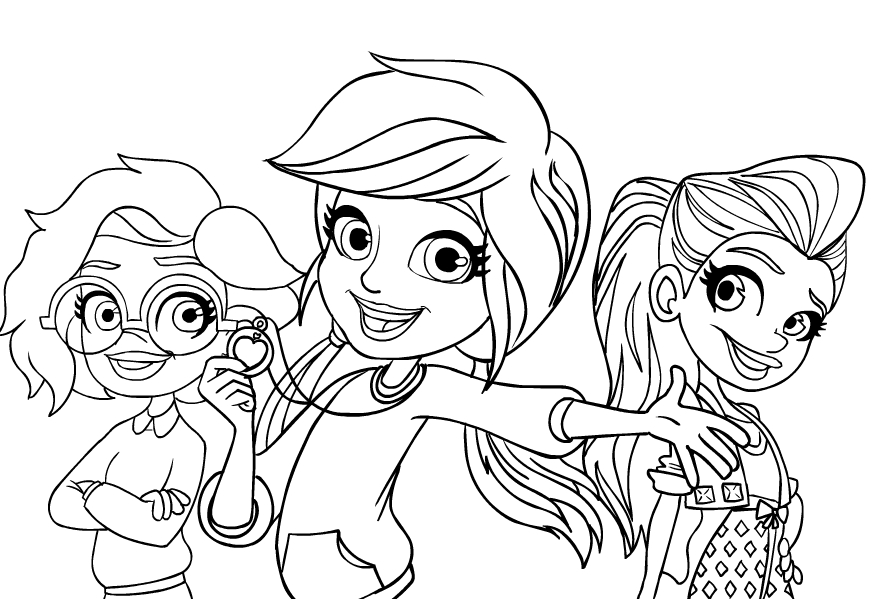 